HP塑料周转箱（日产标准箱）HP系列标准物流箱是一款专门为汽车制造业开发的产品，为了适应汽车制造业的特殊要求，箱体箱底部位均为加强型结构设计，）该系列产品 选用全新高抗冲击改性PP为原料进行开发生产，大大的增加了产品的承重性，主要用于（日系三大汽车品牌组装、下属配件单位 运输 周转使用）还具有耐油 耐酸 耐碱 耐磨使用寿命。堆放整齐便于管理。目前该系列产品有365*275、435*325、550*365、650*435、730*365、1100*365、1100*550等几大系列和几十种规格，可以与多种标准塑料托盘配套使用，同时也可以按照客户要求印刷公司商标，加装防尘帘 方便回收使用等。我司还可以按客户要求加工成防静电或导电产品产品系列名称周转箱外尺寸周转箱上口内尺寸HP系列HP周转箱-3A365*275*110320*240*90HP系列HP周转箱-3B365*275*160320*240*148HP系列HP周转箱-3C365*275*210328*232*200HP系列HP周转箱-4A435*325*110400*290*95HP系列HP周转箱-4B435*325*160400*290*145HP系列HP周转箱-4C435*325*210400*290*195HP系列HP周转箱-5A550*365*110515*330*95HP系列HP周转箱-5B550*365*160515*330*145HP系列HP周转箱-5C550*365*210515*330*195HP系列HP周转箱-5D550*365*260515*330*248HP系列HP周转箱-5E550*365*330515*330*316HP系列HP周转箱-A650*435*110615*400*95HP系列HP周转箱-6B650*435*160615*400*147HP系列HP周转箱-6C650*435*210615*400*196HP系列HP周转箱-D650*435*260615*400*246HP系列HP周转箱-6E650*435*330615*400*316HP系列HP周转箱-7C730*365*210690*330*195HP系列HP周转箱-7D730*365*260690*330*245HP系列HP周转箱-113B1100*365*1601065*330*145HP系列HP周转箱-113C1100*365*2101065*330*195HP系列HP周转箱-115B1100*550*1601046*507*146HP系列HP周转箱-115C1100*550*2101046*507*195HP系列HP周转箱-115D1100*550*2601046*507*246HP系列HP周转箱-115DT1100*550*2601046*507*246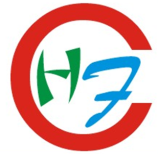 